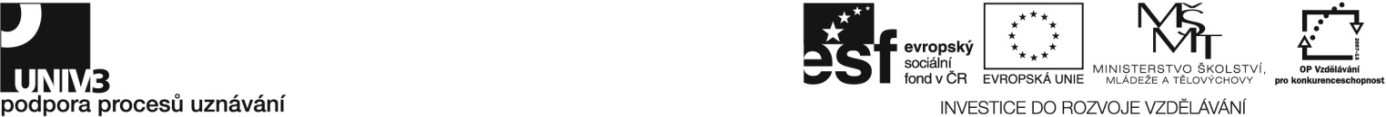 Konkrétní zadání41-010-H Vinohradník - vinař Zadání pro účastníky ověřování Ústní zkouška Objasněte proces stratifikace při množení štěpovanců a rámcově popište dopěstování sazenic.  Vysvětlete technologický postup při přípravě a aplikaci postřiku proti roztočům révy vinné. Vysvětlete princip kvašení a především vliv teploty na jeho průběh.Popište zrání vína v nerezových tancích a jeho ošetřování. Vysvětlete principy skladování vín a zásady pro vytváření kvalitního archivu.Vysvětlete systém stobodového hodnocení vín. Praktická zkouška Proveďte ruční naštěpování 5 kusů podnoží. Posuďte vhodnost pozemku pro výsadbu vinice a jeho část rozměřte. Upravte a vysaďte 10 štěpovaných sazenic révy vinné a pracovní postup zdůvodněte. Proveďte zadanou zelenou práci v mladé vinici a prováděnou činnost vysvětlete. Proveďte v meziřadí vinice výsev směsky na zelené hnojení a význam této činnosti vysvětlete. Posuďte a zvolte odpovídající způsob řezu v závislosti na vedení, stáří a zdravotním stavu révy a vybranou možnost odůvodněte. Proveďte řez deseti keřů révy na rýnsko – hessenském vedení. Předveďte na plodné vinici zastrkávání letorostů do dvojdrátí a činnost vysvětlete. Předveďte hnojení vinice pevným dusíkatým hnojivem.Předveďte hnojení vinice kompostem.Dodržte zásady bezpečné manipulace s hnojivy.  Namíchejte v požadované koncentraci 10 litrů postřiku proti peronospoře. Aplikujte připravený postřik na porost vinice pomocí nosného motorového rosiče do řádku v délce 50 metrů. Dodržte bezpečnostní předpisy při manipulaci s chemickými látkami.  Zapojte za malotraktor kultivátor a kultivujte meziřádkový prostor vinice v délce 50 metrů. Stanovte orientačně stupeň zralosti hroznů pomocí refraktometru.Ošetřete sklizené hrozny moštových odrůd s ohledem na jejich zdravotní stav a dopravte je ke zpracovateli. Předveďte převzetí hroznů ve zpracovatelském závodě. Proveďte odkalení moštů za pomoci sedimentace.Proveďte stočení mladých vín z kalů.Stanovte pomocí analytické soupravy množství SO2 a následně proveďte zasíření zadaného množství vína pomocí pyrosiřičitanu draselného.Zhodnoťte čirost a barvu mladého vína. Připravte víno před filtrací úpravou senzorických vlastností scelováním.Připravte filtrační zařízení pro filtraci vína.Dodržte při práci zásady sanitace a hygieny provozu. Předveďte proces lahvování vína.Proveďte balení vína do kartonů a dárkových sad.Určete u předložených vzorků vín jejich choroby nebo vady a další vyjmenujte. Soupis materiálního a technického zabezpečení pro zajištění ověřování Pozemek vhodný pro výsadbu vinice, vinice o minimální výměře 0,2 ha odpovídajícího stáří a sortimentu, pomůcky pro vytyčení vinice, sazenice révy vinné, podnože a rouby. Vybavený zpracovatelský provoz - sklepní hospodářství s minimální produkcí 1000 litrů vína/rok.Motorový zádový rosič, malotraktor, kultivátor, stroje pro aplikaci průmyslových hnojiv, kompostu a zeleného hnojení, filtr.Vinohradnické nůžky a nůž, refraktometr, průmyslová a organická hnojiva, fungicid, směska na zelené hnojení, souprava na stanovení SO2, nemocné vzorky vín, ochranné pomůcky BOZP, papírové kartony na balení vína, záznamové archy pro senzorické hodnocení vín apod. Kontrola dodržení časového limituČinnost podle zadáníČasový limit (v min.)Množení révy vinné25Výsadba sazenic révy vinné včetně ošetření po výsadbě 35Péče o pokryv půdy ve vinici30Řez révy vinné 50Zelené ruční práce v plodných vinicích 10Hnojení révy vinné 30Aplikace ochranných prostředků proti chorobám a škůdcům révy vinné65Řízení a obsluha traktorů a jiné mechanizace25Sklizeň hroznů45Příjem hroznů, jejich zpracování, lisování 45Kvašení a ošetřování mladých vín50Zrání vína, ošetření vína před filtrací a filtrace60Lahvování vína, skladování a distribuce40Senzorická analýza vína 30Doba trvání zkoušky: časový limit podle standardu (9 - 12 hod.) 540 